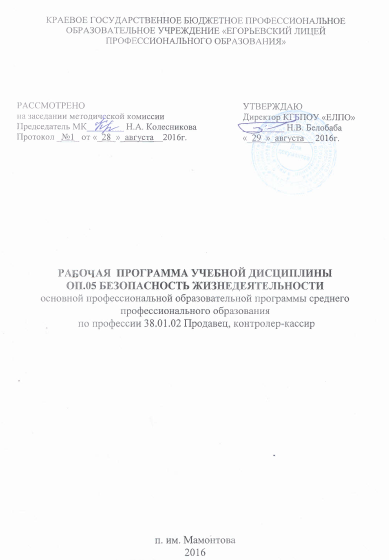 Рабочая программа учебной дисциплины разработана на основе Федерального государственного образовательного стандарта среднего профессионального образования по профессии  100701.01 Продавец, контролер-кассир, утвержденного приказом Министерства образования и науки Российской Федерации  2.08.2013 г. № 723Организация-составитель:  Поспелихинский филиал КГБПОУ «ЕЛПО»Составители:Фирсова Н.А. – заведующий учебной частью, преподаватель высшей квалификационной категории.паспорт РАБОЧЕЙ ПРОГРАММЫ УЧЕБНОЙ ДИСЦИПЛИНЫОП 05. БЕЗОПАСНОСТЬ ЖИЗНЕДЕЯТЕЛЬНОСТИОбласть применения программыРабочая программа учебной дисциплины является частью основной профессиональной образовательной программы в соответствии с ФГОС СПО по профессии 100701.01 Продавец, контролер-кассир, утвержденного приказом Министерства образования и науки Российской Федерации    2.08.2013 г. № 7231.2. Место учебной дисциплины в структуре основной профессиональной образовательной программы:Дисциплина относится к общепрофессиональному  циклу1.3. Цели и задачи учебной дисциплины – требования к результатам освоения учебной дисциплины:В результате освоения учебной дисциплины обучающийся должен уметь:организовывать и проводить мероприятия по защите работающих и населения от негативных воздействий чрезвычайных ситуаций;предпринимать профилактические меры для снижения уровня опасностей различного вида и их последствий в профессиональной деятельности и быту;использовать средства индивидуальной и коллективной защиты от оружия массового поражения; применять первичные средства пожаротушения;ориентироваться в перечне военно-учетных специальностей и самостоятельно определять среди них родственные полученной профессии;применять профессиональные знания в ходе исполнения обязанностей военной службы на воинских должностях в соответствии с полученной профессией;владеть способами бесконфликтного общения и саморегуляции в повседневной деятельности и экстремальных условиях военной службы;оказывать первую помощь пострадавшим;  знать:принципы обеспечения устойчивости объектов экономики, прогнозирования развития событий и оценки последствий при техногенных чрезвычайных ситуациях и стихийных явлениях, в том числе в условиях противодействия терроризму как серьезной угрозе национальной безопасности России;основные виды потенциальных опасностей и их последствия в профессиональной деятельности и быту, принципы снижения вероятности их реализации;основы военной службы и обороны государства;задачи и основные мероприятия гражданской обороны;способы защиты населения от оружия массового поражения;меры пожарной безопасности и правила безопасного поведения при пожарах;организацию и порядок призыва граждан на военную службу и поступления на нее в добровольном порядке;основные виды вооружения, военной техники и специального снаряжения, состоящих на вооружении (оснащении) воинских подразделений, в которых имеются военно-учетные специальности, родственные профессиям СПО;	область применения получаемых профессиональных знаний при исполнении обязанностей военной службы;порядок и правила оказания первой помощи пострадавшимДля успешного усвоения знаний и овладения навыками по учебной дисциплине преподаватели спец.дисциплин применяют и используют на уроках следующие педагогические технологии: «Модульная технология», элементы  активных методов обучения, исследовательский метод и метод информационного проекта.	1.4. Рекомендуемое количество часов на освоение программы учебной дисциплины:максимальной учебной нагрузки обучающегося 48 часов, в том числе:обязательной аудиторной учебной нагрузки обучающегося  32  часа;самостоятельной работы обучающегося 16 часов.2. СТРУКТУРА И СОДЕРЖАНИЕ УЧЕБНОЙ ДИСЦИПЛИНЫ2.1. Объем учебной дисциплины и виды учебной работы2.2. Тематический план и содержание учебной дисциплиныОП 05. Безопасность жизнедеятельности3. условия реализации УЧЕБНОЙ дисциплины3.1. Требования к минимальному материально-техническому обеспечениюРеализация учебной дисциплины требует наличия учебного кабинета безопасности жизнедеятельностиОборудование учебного кабинета: Технические средства обучения: 3.2. Информационное обеспечение обученияПеречень рекомендуемых учебных изданий, Интернет-ресурсов, дополнительной литературыОсновные источники (ОИ):Дополнительные источники (ДИ)Интернет-ресурсы (И – Р ):И-Р 1 www.mchs.gov.ru (сайт МЧС РФ).И-Р 2 www.mvd.ru (сайт МВД РФ).И-Р 3 www.mil.ru (сайт Минобороны).И-Р 4 www.fsb (сайт ФСБ РФ).И-Р 5 www.dic.academic.ru (Академик. Словари и энциклопедии).И-Р 6 www.booksgid.com (Books Gid. Электронная библиотека).И-Р 7 www.globalteka.ru/index.html (Глобалтека. Глобальная библиотека научных ресурсов). И-Р 8 www.window.edu.ru (Единое окно доступа к образовательным ресурсам). И-Р 9 www.iprbookshop.ru (Электронно-библиотечная система IPRbooks).И-Р 10 www.school.edu.ru/default.asp (Российский образовательный портал. Доступность, качество, эффективность).И-Р 11 www.ru/book (Электронная библиотечная система).И-Р 12 www.pobediteli.ru (проект «ПОБЕДИТЕЛИ: Солдаты Великой войны»).И-Р 13 www.monino.ru (Музей Военно-Воздушных Сил).И-Р 14 www.simvolika.ru (Государственные символы России. История и реальность). И-Р 15 www.militeka.lib.ru (Военная литература)4. Контроль и оценка результатов освоения УЧЕБНОЙ ДисциплиныКонтроль и оценка результатов освоения учебной дисциплины осуществляется преподавателем в процессе проведения практических занятий и лабораторных работ, тестирования, а также выполнения обучающимися индивидуальных заданий, проектов, исследований.СОДЕРЖАНИЕстр.ПАСПОРТ  рабочей ПРОГРАММЫ УЧЕБНОЙ ДИСЦИПЛИНЫ4СТРУКТУРА и содержание УЧЕБНОЙ ДИСЦИПЛИНЫ5условия реализации  учебной дисциплины9Контроль и оценка результатов Освоения учебной дисциплины10Вид учебной работыОбъем часовМаксимальная учебная нагрузка (всего)48Обязательная аудиторная учебная нагрузка (всего) 32в том числе:     практические занятия10     контрольные работы-Самостоятельная работа обучающегося (всего)16в том числе:Презентация по теме: «Терроризм как основная социальная опасность современности»5Презентация по теме: «Символы воинской чести»6Презентация по теме: «Оказание первой помощи при бытовых травмах»5Промежуточная аттестация в форме дифференцированного зачета1Наименование разделов и темСодержание учебного материала, лабораторные  работы и практические занятия, самостоятельная работа обучающихся, курсовая работа (проект) (если предусмотрены)Объем часов123Введение Содержание 1Цели и задачи дисциплины. Основные понятия и определенияРаздел 1. Безопасность и защита человека в чрезвычайных ситуацияхРаздел 1. Безопасность и защита человека в чрезвычайных ситуациях9Тема 1.1. Принципы обеспечения устойчивости объектов экономики в условиях ЧССодержание 1Тема 1.1. Принципы обеспечения устойчивости объектов экономики в условиях ЧСОбщие понятия об устойчивости объектов экономики в условиях ЧС. Мероприятия и принципы обеспечения устойчивости работы объектов экономики.Тема 1.2. Потенциальные опасности и их последствияСодержание 1Тема 1.2. Потенциальные опасности и их последствияОбщие сведения об опасностях. Последствия опасностей в профессиональной деятельности и в быту.Принципы снижения вероятности реализации потенциальных опасностей.Тема 1.3. Чрезвычайные ситуации мирного времени и защита от нихСодержание 3Тема 1.3. Чрезвычайные ситуации мирного времени и защита от нихПонятия и классификация чрезвычайных ситуаций мирного времени.Характеристика ситуаций природного характера.Характеристика ЧС техногенного характера.Терроризм и меры его предупреждения.Единая государственная система защиты населения и территорий в чрезвычайных ситуациях.Государственные службы по охране здоровья и безопасности граждан.Мониторинг и прогнозирование ЧС.Тема 1.3. Чрезвычайные ситуации мирного времени и защита от нихПрактическое занятие № 1Тема: «Изучение и отработка моделей поведения в условиях вынужденной природной автономии»1Тема 1.4. Способы защиты населения от оружия массового пораженияСодержание 2Тема 1.4. Способы защиты населения от оружия массового пораженияЯдерное оружие и его поражающие факторы.Химическое оружие и его характеристика.Биологическое оружие и его характеристика.Средства коллективной защиты населения.Средства индивидуальной защиты населения.Тема 1.4. Способы защиты населения от оружия массового пораженияПрактическое занятие №2Тема: «Изучение и использование средств индивидуальной защиты от поражающих факторов»1Раздел 2. Гражданская оборона12Тема 2.1. Гражданская оборона – составная часть обороноспособности страныСодержание Тема 2.1. Гражданская оборона – составная часть обороноспособности страныПонятие и основные задачи гражданской обороны.Организационная структура гражданской обороны.Основные мероприятия, проводимые ГО.Действия населения по сигналам оповещения.Эвакуация населения в условиях ЧС.Аварийно – спасательные службы и другие неотложные работы проводимые в зоне ЧС.Обучение населения в области ГО.2Тема 2.2. Основы обороны государства и воинская обязанностьСодержание 3Тема 2.2. Основы обороны государства и воинская обязанностьНациональная и военная безопасность Российской Федерации.Функции и основные задачи современных Вооруженных Сил Российской Федерации.Организационная структура Вооруженных Сил РФ.Воинская обязанность.Боевые традиции Вооруженных Сил РФ.Государственные и воинские символы.Тема 2.2. Основы обороны государства и воинская обязанностьПрактическое занятие №3Тема: «Особенности службы в армии, изучение и освоение методик проведения строевой подготовки»3Тема 2.3. Организация и порядок призыва граждан на военную службуСодержание 2Тема 2.3. Организация и порядок призыва граждан на военную службуОрганизация воинского учета.Порядок призыва граждан на военную службу.Порядок прохождения военной службы по призыву.Поступление на военную службу в добровольном порядке.Права и обязанности военнослужащих.Тема 2.4. Основные виды вооружения и военной техникиСодержание 2Тема 2.4. Основные виды вооружения и военной техникиСовременное стрелковое вооружение.Бронетанковая техника.Специальное военное снаряжение.Раздел 3. Оказание первой медицинской помощи9Тема 3.1. Основы оказания первой помощиСодержание 4Тема 3.1. Основы оказания первой помощиОбщие правила оказания первой помощи.Первая помощь при отсутствии сознания.Первая помощь при остановке дыхания и отсутствии кровотечения (остановке сердца).Первая помощь при наружных кровотечениях.Первая помощь при попадании инородных тел в верхние дыхательные пути.Первая помощь при травмах различных областей кожи.Первая помощь при ожогах и воздействии высоких температур.Первая помощь при воздействии низких температур.Первая помощь при отравлениях.Тема 3.1. Основы оказания первой помощиПрактическое занятие №4Тема: «Изучение и освоение основных приемов оказания первой помощи при кровотечениях»2Тема 3.1. Основы оказания первой помощиПрактическое занятие №5Тема: «Изучение и освоение основных способов искусственного дыхания»1Тема 3.1. Основы оказания первой помощиПрактическое занятие № 6Тема: «Первая помощь при острой сердечной недостаточности и инсульте»2Внеаудиторная самостоятельная работа обучающихся:Презентация по теме: «Терроризм как основная социальная опасность современности»Презентация по теме: «Символы воинской чести»Презентация по теме: «Оказание первой помощи при бытовых травмах»16Дифференцированный зачет.1Итого 48№ п/пНаименованиеАвторИздательство, год изданияОИ 1Безопасность жизнедеятельности: учебник для учреждений сред. проф. образования. Косолапова Н.В., Прокопенко Н.А М., 2017№ п/пНаименованиеАвторИздательство, год изданияДИ 1Основы медицинских знаний: учеб. пособие для бакалавров.Айзман Р.И., Омельченко И.В.М., 2013ДИ 2Основы безопасности жизнедеятельности: учебник для сред. проф. образования. Косолапова Н.В., Прокопенко Н. А., Побежимова Е.Л.М., 2017.ДИ 3Безопасность жизнедеятельности. Практикум: учеб. пособие для учреждений сред. проф. образования. Косолапова Н.В., Прокопенко Н. А., Побежимова Е.Л.М., 2013.ДИ 4Безопасность жизнедеятельности: учебник для студентов сред. проф. образования. Микрюков В.Ю.М., 2014.Результаты обучения(усвоенные знания, освоенные умения)Формы и методы контроля и оценки результатов обученияУмения:организовывать и проводить мероприятия по защите работающих и населения от негативных воздействий чрезвычайных ситуаций;Практическое занятиепредпринимать профилактические меры для снижения уровня опасностей различного вида и их последствий в профессиональной деятельности и быту;Практическое занятиеиспользовать средства индивидуальной и коллективной защиты от оружия массового поражения;Практическое занятиеприменять первичные средства пожаротушения;Практическое занятиеориентироваться в перечне военно-учетных специальностей и самостоятельно определять среди них родственные полученной профессии;Практическое занятиеприменять профессиональные знания в ходе исполнения обязанностей военной службы на воинских должностях в соответствии с полученной профессией;Практическое занятиевладеть способами бесконфликтного общения и саморегуляции в повседневной деятельности и экстремальных условиях военной службы;Практическое занятиеоказывать первую помощь пострадавшим; Практическое занятиеЗнанияпринципы обеспечения устойчивости объектов экономики, прогнозирования развития событий и оценки последствий при техногенных чрезвычайных ситуациях и стихийных явлениях, в том числе в условиях противодействия терроризму как серьезной угрозе национальной безопасности России; Дифференцированный зачетосновные виды потенциальных опасностей и их последствия в профессиональной деятельности и быту, принципы снижения вероятности их реализации;Дифференцированный зачетосновы военной службы и обороны государства;Дифференцированный зачетзадачи и основные мероприятия гражданской обороны;Дифференцированный зачетспособы защиты населения от оружия массового поражения;Дифференцированный зачетмеры пожарной безопасности и правила безопасного поведения при пожарах;Дифференцированный зачеторганизацию и порядок призыва граждан на военную службу и поступления на нее в добровольном порядке;Дифференцированный зачетосновные виды вооружения, военной техники и специального снаряжения, состоящих на вооружении (оснащении) воинских подразделений, в которых имеются военно-учетные специальности, родственные профессиям НПО;	Дифференцированный зачетобласть применения получаемых профессиональных знаний при исполнении обязанностей военной службы;Дифференцированный зачетпорядок и правила оказания первой помощи пострадавшимДифференцированный зачет